                    РАСПИСАНИЕ ЗАНЯТИЙ ПО КУРСУ 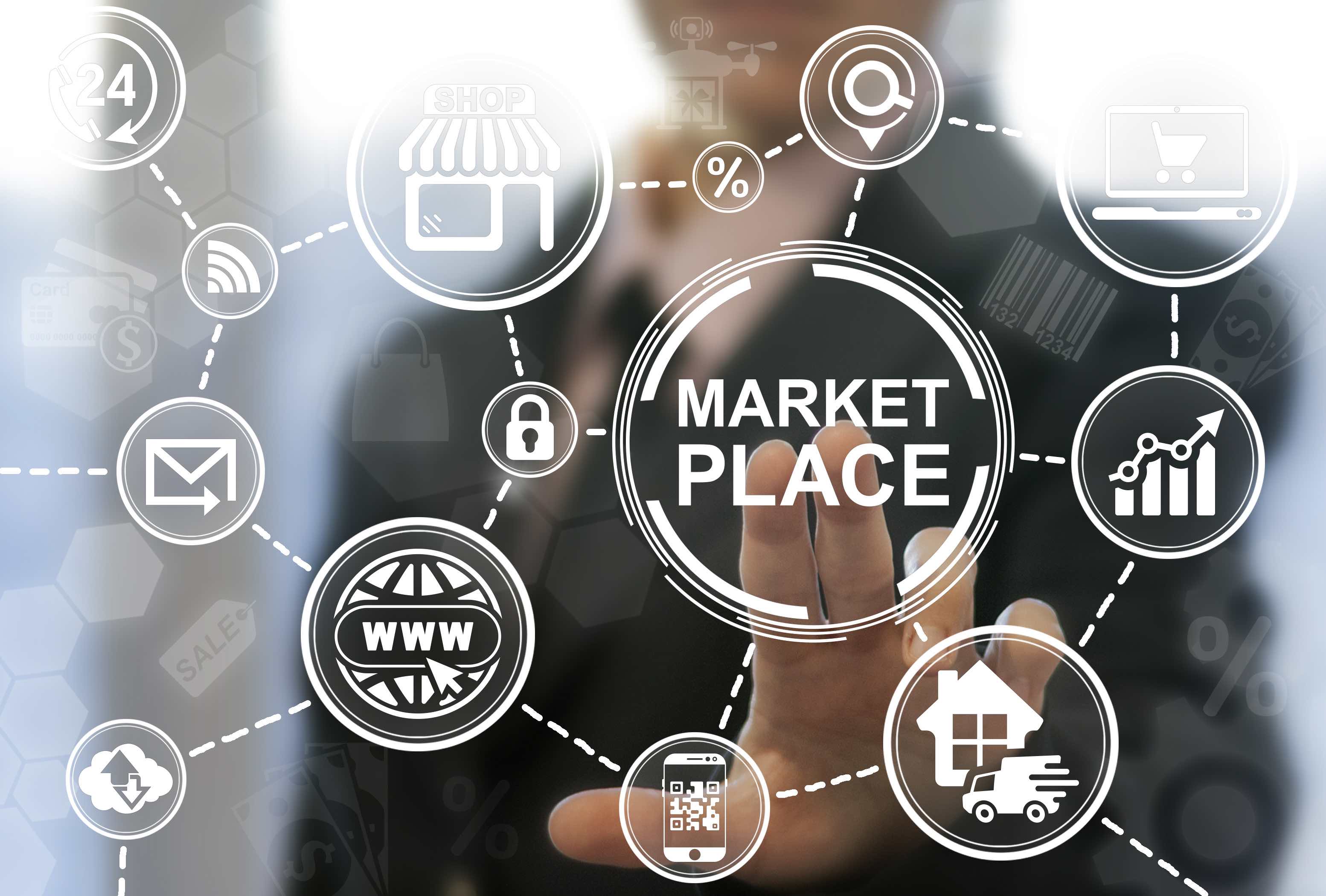 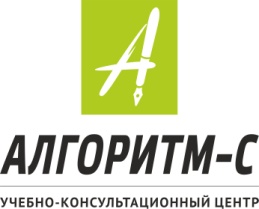 МЕНЕДЖЕР МАРКЕТПЛЕЙС06 февраля – 13 февраля№ ПОНЕДЕЛЬНИК (07.02)ПОНЕДЕЛЬНИК (07.02)ПОНЕДЕЛЬНИК (07.02)ВТОРНИК (08.02)ВТОРНИК (08.02)СРЕДА (09.02)СРЕДА (09.02)118:30-20:30   1 поток,2 поток:Юридические аспекты маркетплейса№ ЧЕТВЕРГ (10.02)ЧЕТВЕРГ (10.02)ЧЕТВЕРГ (10.02)ПЯТНИЦА (11.02)ПЯТНИЦА (11.02)СУББОТА (12.02)СУББОТА (12.02)118:30-20:30   10:00-14:002 поток:Ценообразование WBРабота с карточками товаров